INTERNET - FÜGGŐSÉGEK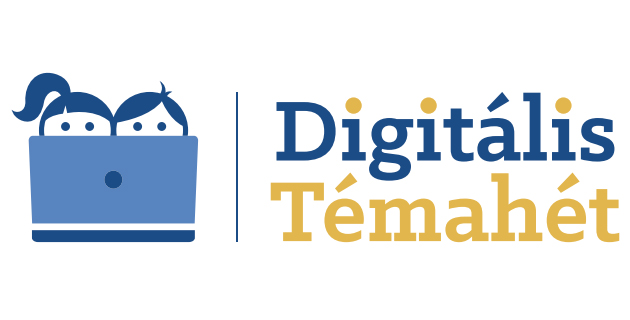 AlapadatokA projekt pedagógiai alapjaiA tananyag célrendszerét kifejtő kérdések Értékelési tervA projektötlet leírásaA projekthez szükséges anyagok és eszközökKészítette(ék)TIMÁR BORBÁLA - DIGITÁLIS GYERMEKVÉDELMI STRATÉGIAA projekt címeINTERNET - FÜGGŐSÉGEKÖsszefoglalásA Digitális Jólét Program (DJP) keretében elkészült Magyarország Digitális Gyermekvédelmi Stratégiájának (DGYS) célja, hogy megvédjük gyermekeinket az internet káros tartalmaitól és módszereitől, a kockázataitól, valamint felkészítsük őket, a szüleiket, a tanáraikat a tudatos és értékteremtő internethasználatra.A DGYS Digitális Káprázatok tananyagainak célja a digitális médiaműveltség (médiaintelligencia) fejlesztése, a digitális eszközökkel támogatott oktatás lehetőségének biztosításával. Az óratervek 2-4 tanórás tematikus egységeket alkotnak, amelyek úgy lettek kialakítva, hogy támogassák ráépülő oktatási projektek megvalósulását.A IIB Internet-függőségek témakör három tanórájának elvégzésével megvalósul a projektre való felkészülés, ezen felül a tanár döntése alapján további 2-4 óra szánható a projekt megvalósítására és értékelésére. A tananyaghoz egy kutatási és egy kreatív projektet javaslunk, amelyek közül választani lehet.A témakör célja azoknak a képességeknek a fejlesztése, amelyek birtokában a tanuló tudatosítja az eltúlzott vagy mértéktelen online jelenlét személyiségromboló kockázatait, az internetfüggőséget, az attól való állandó félelmet, hogy lemarad valami lényegesről, az önbecsülés zavarait jelző like-függőséget, az online játékfüggőséget -, valamint képes mindezt saját magára is vonatkoztatni. Ugyanakkor tisztában van az internet közösségépítő, diskurzusteremtő, demokratikus lehetőségeivel, a helyes médiahasználat jelentőségével, a tudatos döntések meghozatalához szükséges információszerzés lehetőségeivel.A tananyagegység linkje:https://drive.google.com/drive/folders/1ekJprQNbnR3zlLZc-YULtvKsPiQwXHc4Projekttémák:Kutatás: FOMO-teszt kitöltetése majd miniinterjú néhány résztvevővel, az eredmények összefoglalása, prezentációja.Kreatív: A diákok online környezetében egy „élő” kísérletet folytatnak, lájkgyűjtés, lájkvadászat témakörben, a kísérlet eredményét értékelik, dokumentálják.Tantárgyak köreMozgóképkultúra és médiaismeret InformatikaEtikaÉvfolyamok9-10. évfolyamIdőtartammin. 5X45 percTartalmi követelményekMozgóképkultúra és médiaismeret – kerettantervi kapcsolódás: A média társadalmi szerepe, használata; Médiahasználat, médiaetika; Az életkorhoz igazodó biztonságos internet- és mobilhasználat, a hálózati kommunikációban való részvétel során fontos és szükséges viselkedési szabályok ismerete, alkalmazása.Informatika - kerettantervi kapcsolódás: A „régi” és az „új” média használatának összehasonlítása; Az internetes és mobilkommunikáció fontosabb sajátosságai; Az internethasználat biztonságának problémái; A média törvényi szabályozása. A függőség kialakulásának megelőzése.Etika - kerettantervi kapcsolódás: Szavak és tettek; Visszaélés a szólásszabadsággal; A technológia hatása az egyén és a közösségek életére, a technikai eszközöktől való függőség és ennek kialakulása.Tanulási célok/Tanulási eredményekInterakció digitális technológiákon keresztül.A magánélet, az egészség és a jólét védelme.Az online jelenlét szabályozása.Digitális tartalmak értelmezése, létrehozása.Szükséges készségekA digitális fordulat jelentőségének, kommunikációtörténeti hátterének ismerete. A média társadalmi háttere, funkciói ismerete. Személyes élmények a közösségi média használatával kapcsolatban.AlapkérdésMilyen lehetőségei és kockázatai vannak a digitális tartalmak modernizálódásának?Projektszintű kérdésHogyan hatnak az új tartalmak (játékok, közösségi média) viselkedésünkre, személyiségünkre?Tartalmi kérdések Mi minden áll a lájkfüggőség és a FOMO jelenség mögött?Mitől válik valaki függővé, hogyan ismerjük föl a határt?Hogyan függetlenedhetünk az online tartalmak viselkedésünkre, személyiségünkre történő hatása alól?hogyan beszélhetünk ezekről a jelenségekről?Az értékelés időrendjeAz értékelés időrendjeAz értékelés időrendjeA projektmunka megkezdése előttMialatt a tanulók a projekten dolgoznak és feladatokat hajtanak végreA projektmunka befejeztévelRészvétel a három bevezető órán, a 2. órára házi feladat készítése (részletes leírás az óraterv értékelés részében).TKM táblázat a kutató és kreatív projektfeladat elvégzéséhezÉrtékelőlista A) a kérdőíves kutatás elvárt szempontjairól B) a kreatív feladatban létrehozott likevadász fotó tartalmi, formai követelményeiről, valamint a kísérlet megvalósulásával kapcsolatos elvárásokról pl.: időkeret, követés pontossága stb. csoportmunkát értékelő online kérdőív, reflektív beszélgető-körÉrtékelési összefoglalóA projektfeladat során a diákok csoportban dolgoznak, és a csoport munkáját értékeljük.Kutatás: Kutatás dokumentációja (kérdőív, kiválasztás szempontjai, kutatás megtervezése) – egy oldalas dokumentum (értékelés szempontjai: megtervezettség, alaposság, döntések indoklása)A kutatómunka eredményének prezentációja (a kutatás megvalósítása, a prezentáció tartalma, előadás)Kreatív:A kísérletben szereplő lájkvadász fotó megtervezése, elkészítése (fotó + írott dokumentáció, miért ezt a fotót készítették el, a publikálás és a követés megtervezése)Prezentáció: a lájkvadászat eredménye, személyes reflexiók (közös, egész csoportos megbeszélés keretében)Értékelési összefoglalóA projektfeladat során a diákok csoportban dolgoznak, és a csoport munkáját értékeljük.Kutatás: Kutatás dokumentációja (kérdőív, kiválasztás szempontjai, kutatás megtervezése) – egy oldalas dokumentum (értékelés szempontjai: megtervezettség, alaposság, döntések indoklása)A kutatómunka eredményének prezentációja (a kutatás megvalósítása, a prezentáció tartalma, előadás)Kreatív:A kísérletben szereplő lájkvadász fotó megtervezése, elkészítése (fotó + írott dokumentáció, miért ezt a fotót készítették el, a publikálás és a követés megtervezése)Prezentáció: a lájkvadászat eredménye, személyes reflexiók (közös, egész csoportos megbeszélés keretében)Értékelési összefoglalóA projektfeladat során a diákok csoportban dolgoznak, és a csoport munkáját értékeljük.Kutatás: Kutatás dokumentációja (kérdőív, kiválasztás szempontjai, kutatás megtervezése) – egy oldalas dokumentum (értékelés szempontjai: megtervezettség, alaposság, döntések indoklása)A kutatómunka eredményének prezentációja (a kutatás megvalósítása, a prezentáció tartalma, előadás)Kreatív:A kísérletben szereplő lájkvadász fotó megtervezése, elkészítése (fotó + írott dokumentáció, miért ezt a fotót készítették el, a publikálás és a követés megtervezése)Prezentáció: a lájkvadászat eredménye, személyes reflexiók (közös, egész csoportos megbeszélés keretében)A három Digitális Káprázatok tanóra tartalmaAz első tanóra az online jelenlét egyik legjellemzőbb verzióját, a közösségi média-használatot mutatja be. A közösségi média világa a digitális bennszülöttek számáramár olyan jelenléti forma, amelyet nem lehet figyelmen kívül hagyni az oktatási - nevelésifolyamatban. Ugyanakkor a médiahasználat előnyeiről és közösségépítő hatásairól semfeledkezhetünk el. Az óra - kreatív feladatok segítségével - rámutat a nethasználatmindkét oldalára, a kapcsolatépítéstől lájkfüggőségig.A második óra a FOMO-jelenséggel foglalkozik. Ha diákjaink szembesülnek ezzel a problémakörrel, azzal már elősegítettük a személyes kapcsolatokról, a megélt életpillanatokról való gondolkodást. Nem a tiltás vagy az online jelenlétről való lemondásra buzdítás áll az óra fókuszában, hanem a jelenség megértése, körbejárása, leírása. A hangsúly a tudatosításon van.A harmadik óra az online játékfüggőséget veszi górcső alá. Hogyan értelmezzük ezeketa játékokat? A kreativitást és a figyelemösszpontosítást fejlesztő, hasznos szabadidőstevékenységek vagy végtelen időt felemésztő, a valóság problémái elől való meneküléskézenfekvő eszközei? Az online játékfüggőség nehezebben ismerhető fel a környezetszámára, hiszen nem könnyen választható el a kóros internethasználattól, a hosszan gépelőtt töltött, ártalmatlannak tetsző “kockulástól”, az okostelefon órákig tartó“pötyögtetésétől”. Az óra arra tesz kísérletet, hogy bemutassa a játékok különbözőaspektusait, és egy szerepjátékos feladattal rávilágítson a lehetséges veszélyekre, ajátékfüggőség tüneteinek felismerésére.A bevezető 3 foglalkozásra épülő, választható projektfeladattípusok:A témakörhöz kapcsolódóan egy A.) és egy B.) megoldást ajánlunk, egy kutatási és egy kreatív feladatot, amelyek az első három óra anyagára épülve, további 2-4 órában megvalósíthatók.KUTATÁS: a témakör elméletéhez kapcsolódva a diákok végezzenek önálló kutatást a FOMO témakörében. Megadott források alapján állítsanak össze saját FOMO-tesztet, határozzák meg, hány fővel és milyen döntések alapján kiválasztott mintán végzik a kutatást. A kiválasztott résztvevőkkel töltessék ki a kérdőívet, utána folytassanak vele rövid, reflektív megbeszélést (erről – előzetes engedélykérés után – hang- vagy videofelvételt is készíthetnek). Foglalják össze a kutatás eredményeit az alábbi kérdések alapján:Mennyire jellemző a FOMO a megkérdezettekre? Kutatási eredményük hogy viszonyul az előzetes elvárásaikhoz?Mit gondoltak a résztvevők, ismerték-e a fogalmat korábban, milyen eredményt vártak maguktól, milyen érzéseket keltett bennük a teszt kitöltése?KREATÍV: A tanulók tanulócsoportban tervezzenek meg és hozzanak létre egy „lájkvadász” fotót, amelyről azt gondolják, a közösségi médiában nagy sikert arat majd. (Publikálás előtt mutassák meg a tanárnak). Publikálják a képet, figyeljék, akár segítsék a terjedést. Az előre, közösen meghatározott időszak (1-3 nap) után készítsenek képernyőképet az eredményről, és készítsenek írásos dokumentációt a képkészítés, publikálás és a terjedés folyamatáról, ehhez fűződő gondolataikkal, reflexióikkal. Az eredményt a többi csoporttal is osszák meg, közös megbeszélés formájában.Lehetséges kérdések:Milyen (művészi) döntések alapján készítettétek el a fotót? Hogyan választottátok ki a legalkalmasabbat? Manipuláltátok-e utólag, és ha igen, hogyan és miért? Tettetek-e valamit a terjedés érdekében, mit, és milyen sikerrel?Milyen eredményt vártatok, mi lett a valóság? Vajon miért?Időkeret: a 3 felkészítő órán túl a tanár határozza meg, hogy hány órát (2-4) szán a kutatási és kreatív feladatokra. A projektet mind a két esetben egy bemutató – megbeszélő – összegző óra zárja.Technológia – HardverBYOD, lehetőség szerint minél több saját okoseszköz, de legalább tanulócsoportonként egy okoseszköz, internet-hozzáférés. A projekt készítéséhez ezenkívül legalább tanulócsoportonként egy laptop vagy asztali számítógép.Technológia – SzoftverA tananyagegységben megjelölt alkalmazások: QR-Code generator, Lino, Google Drive, Photo Grid, Liner, DriveUploader, Socrative; hangrögzítési, filmezési, fotózási lehetőség, böngésző, esetleg képalakító alkalmazás.Nyomtatott anyagok (Pl. tankönyvek.)Internetes források, alkalmazásokDIGITÁLIS KÁPRÁZATOK VONATKOZÓ TANANYAGA:https://drive.google.com/drive/folders/1ekJprQNbnR3zlLZc-YULtvKsPiQwXHc4SEGÉDANYAGOK A FOMO-TESZTHEZ:https://eduline.hu/felsooktatas/fomo_szindroma_betegseg_facebook_twitter_D56I6D http://www.mediapedagogia.hu/digitalis-fuggosegeink/ https://drive.google.com/file/d/1QdvugrcCXtNZhMmmBb1IMkpd0DhFu8rz/view?usp=sharing Közgyűjteményi tartalmak A Digitális Káprázatok 12 digitális tananyag-egysége.